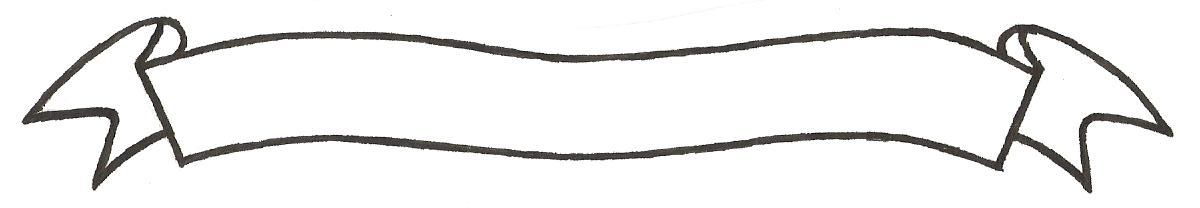 MERU UNIVERSITY OF SCIENCE AND TECHNOLOGYP.O. Box 972-60200 – Meru-Kenya. Tel: 020-2069349, 061-2309217. 064-30320 Cell phone: +254 712524293, +254 789151411 Fax: 064-30321Website: www.must.ac.ke  Email: info@must.ac.ke    University Examinations 2015/2016FIRST YEAR, SECOND SEMESTER EXAMINATION FOR THE CERTIFICATE IN AGRICULTUREAGR 0121: RURAL AND URBAN SOCIOLOGYDATE: NOVEMBER 2015                                                                                     TIME: 11/2 HOURSINSTRUCTIONS: Answer question one and any other two questionsQUESTION ONE (30 MARKS)Use your knowledge of adoption to fill the blank spaces with the most appropriate termSequence of acceptance of new idea/practice among designated people-------------	(2 Marks)Process by which new idea, practices are tested or testing of new idea under conditions to determine its suitability to local people-----------------------						(2 Marks)Fitting new information, idea, practice into own farming system an act of putting diverse elements together------------------------------								(2 Marks)Something regarded new in a locality by people, that’s development of new idea or practice------------------------------------------									(2 Marks)Act of accepting an innovation, new idea, practice----------------------			(2 Marks)Explain four variables that determine the rate of adoption of an innovation		(8 Marks)Explain three stages in individual adoption process					(6 Marks)Describe six characteristics of culture							(6 Marks)QUESTION TWO (15 MARKS)Describe the term leadership								(2 Marks)Explain the five characteristics of power in leadership					(5 Marks)Describe the various methods that can be used to identify leaders in rural society	(5 Marks)List three leadership styles								(3 Marks)QUESTION THREE (15 MARKS)Explain the importance of culture to a society						(5 Marks)Explain the advantages of cooperative society to farmers				(6 Marks)Institutions are derived from social structure of the society. Name the four important institutions in society.											(4 Marks)QUESTION FIVE (15 MARKS)State four types of social mobility							(4 Marks)Explain three types of values that exist in a society					(6 Marks)Describe the role of social control in society						(5 Marks)